Phần đáp án câu trắc nghiệm: Tổng câu trắc nghiệm: 50.GỢI Ý ĐÁP ÁN 1 SỐ CÂU VẬN DỤNG CAOCâu 45. Cho hàm số  có đạo hàm liên tục trên đoạn  và thỏa mãn . Biết  và . Tích phân  bằng.	A. .	B. .	C. .	D. .Câu 46. Cho hàm số  liên tục trên  và có bảng biến thiên như sau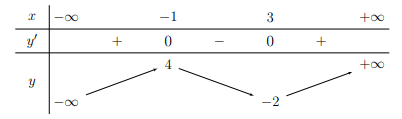 Biết , hỏi phương trình  có bao nhiêu nghiệm?	A. 4.	B. 2.	C. 3.	D. 5.Câu 47. Cho các số thực  thỏa mãn điều kiện . Tìm giá trị nhỏ nhất của biểu thức .	A. .	B. .	C. 8.	D. 7.Câu 48. Gọi  là tập hợp tất cả các giá trị của tham số thực  sao cho giá trị lớn nhất của hàm số  trên đoạn  đạt giá trị nhỏ nhất. Số phần tử của tập  là	A. 0.	B. 3.	C. 2.	D. 1.Câu 49. Cho hình hộp chữ nhật . Gọi  là trung điểm của . Mặt phẳng  chia khối hộp chữ nhật thành hai khối đa diện, một khối chứa đỉnh  và một khối chứa đỉnh . Gọi  lần lượt là thể tích của hai khối đa diện chứa  và . Tính .	A. .	B. .	C. .	D. .Câu 50. Tìm tất cả các giá trị thực của tham số  thỏa mãn 	A. .	B. .	C. .	D. .Câu 45: Đáp án APhương pháp:	 Sử dụng phương pháp từng phần đối với tích phân .	 Xét , tìm , từ đó suy ra .	 .Cách giải:Đặt 	.Xét tích phân	.Khi đó ta cóVậy .Câu 46: Đáp án CĐặt . Vì hàm số nghịch biến trên  nên .Ta có hàm số  là hàm số chẵn nên đồ thị đối xứng qua trục , từ đó ta có bảng biến thiên sau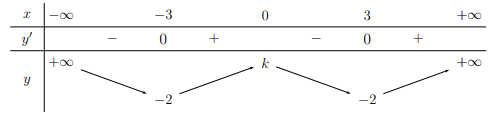 Từ bảng biến thiên suy ra phương trình  có 3 nghiệm.Câu 47: Đáp án DTa có: . Khi đó:	.Dấu bằng xảy ra khi  và .Câu 48: Đáp án DGọi  là giá trị lớn nhất của hàm số  trên đoạn .Ta có . Khi  .Với .Câu 49: Đáp án BGọi .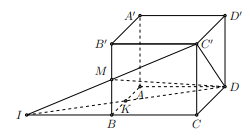 Khi đó ta có  trong đó	;Mặt khác .Câu 50: Đáp án DXét hàm .Vì  và  nên  nghịch biến.Do vậy	.SỞ GD&ĐT ĐẮK LẮKTRƯỜNG THPT NGUYỄN HUỆ(Không kể thời gian phát đề) ĐÁP ÁN MÔN Toan – Khối lớp 12 Thời gian làm bài : 90 phút 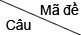 2225557779991DCDC2DABA3CBDD4ADDC5DACA6BDBA7CBCB8BBBC9BDCA10DADA11ADAB12ABCD13CADD14BBAB15BCCB16ACCD17CDAD18CBDA19BCAC20AAAD21DABB22CCBC23DCAC24ADBB25BABC26ACDB27CBAD28DADD29ABBA30DBBA31CDBA32CBDB33BDCC34ADCB35CADD36CABD37CAAB38CCDA39BAAA40BCAC41DCDB42CADA43BBAC44BACC45DCBD46BCBC47BBBD48ABDB49BBDD50ADAB